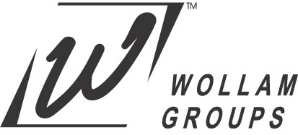 API Spec Q2 2nd Ed. Professional Training 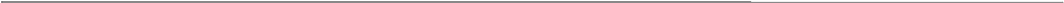 Quality Management System Requirements for Service Supply Organizations for the Petroleum and Natural Gas Industries - Presented by Wollam Groups
2024 Registration Form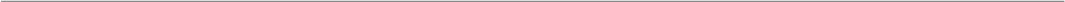 Attendee InformationPlease type or print clearly, using a separate form for each attendee. 
Name: Job Title: Company: Department/Division:  Street Address: 
City: State: 	Zip Code: Phone:            Fax: Email: If you require any special assistance, please make a note of your needs here:Registration (per attendee)
Fee for 4-day course - API Q2 ProfessionalRegistration Amount $2995.00 Classroom TypeTraditional  PetroWiseTM (Virtual Classroom)Additional Course Options Credentials for Petrowise™ is an additional $200 Fee for shipping & handling, and certified mail fee Electronic version of Credentials - $9.95Course Dates (Virtual)☐ Houston, TX-US (Jan 15-18)☐ Houston, TX-US (Mar 4-7)☐ Houston, TX-US (May 13-16)☐ Houston, TX-US (Jul 8-11)☐ Houston, TX-US (Sep 2-5)☐ Houston, TX-US (Nov 4-7)* Dates subject to change based on enrollment numbers.Group DiscountIf 5 or more participants from the same company registers together, a 15% discount is applied off the total price.Pre-requite:There is no pre-requite required to attend this course.  However, after successful completion of this course, participants are eligible to attend the API Q2 Technical Application for Lead Auditor course.  Please visit www.wollampag.com for additional information.  Payment by Credit CardAll registration fees are in U.S. Dollars. Credit Card
  Purchase Order  There will be a convenience fee of 4.5% for each credit card payment. Payment by CheckMake check payable to and mail along with completed registration form to:Wollam Groups704 W Bluff St      Woodville, TX 75979CancellationsRefunds will be given for written cancellation, minus a processing feereceived by WG as follows:10% within 14 calendar days prior to course25% within 7 Calendar days prior to courseNo refund for cancellations within 6 calendar days of course.Class substitutions are permitted.Training venueFor questions about registration or lodging, contact WG at the addresslisted above or email us at info@wollamgroups.com. For additional course information and information about WG visit www.wollamgroups.com.  We offer customized seminars, workshops and training at your location with 6 or more participants, contact us at info@wollamgroups.comWG Training LocationsTraining Facility: 704 W Bluff St, Woodville, TX 75979 * Location is subject to change due to availability Traditional Classroom – Physical classroom environment; Virtual Classroom – An online learning environment, allows participants to communicate with instructor and one another, view presentations, interact with other participants, and engage with resources in work groups. Participants are responsible for cost of printing book. Downloadable version of training materials will be provided. Photo (Headshot) for RPN™ license - Upload the clear headshot photo with solid color (e.g. black or white) background.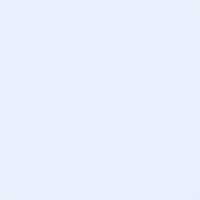      Please email the completed registration form to info@wollamgroups.com